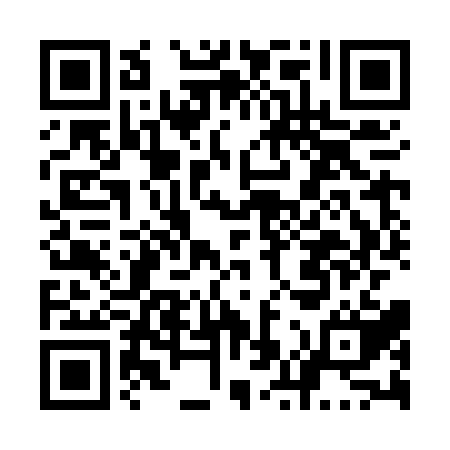 Ramadan times for Cook's Harbour, Newfoundland and Labrador, CanadaMon 11 Mar 2024 - Wed 10 Apr 2024High Latitude Method: Angle Based RulePrayer Calculation Method: Islamic Society of North AmericaAsar Calculation Method: HanafiPrayer times provided by https://www.salahtimes.comDateDayFajrSuhurSunriseDhuhrAsrIftarMaghribIsha11Mon6:046:047:351:235:167:127:128:4412Tue6:016:017:331:235:187:147:148:4613Wed5:595:597:311:235:197:167:168:4814Thu5:565:567:291:225:217:177:178:5015Fri5:545:547:261:225:227:197:198:5116Sat5:525:527:241:225:247:217:218:5317Sun5:495:497:221:225:257:227:228:5518Mon5:475:477:191:215:267:247:248:5719Tue5:445:447:171:215:287:267:268:5920Wed5:425:427:151:215:297:287:289:0121Thu5:395:397:131:205:307:297:299:0322Fri5:375:377:101:205:327:317:319:0523Sat5:345:347:081:205:337:337:339:0724Sun5:325:327:061:205:347:347:349:0925Mon5:295:297:031:195:367:367:369:1126Tue5:275:277:011:195:377:387:389:1327Wed5:245:246:591:195:387:397:399:1528Thu5:215:216:571:185:397:417:419:1729Fri5:195:196:541:185:417:437:439:1930Sat5:165:166:521:185:427:447:449:2131Sun5:135:136:501:175:437:467:469:231Mon5:115:116:471:175:447:487:489:252Tue5:085:086:451:175:467:507:509:273Wed5:055:056:431:175:477:517:519:294Thu5:035:036:411:165:487:537:539:315Fri5:005:006:381:165:497:557:559:336Sat4:574:576:361:165:517:567:569:357Sun4:554:556:341:155:527:587:589:378Mon4:524:526:321:155:538:008:009:409Tue4:494:496:291:155:548:018:019:4210Wed4:464:466:271:155:558:038:039:44